Klasyfikacja KońcowaWyróżnienia IndywidualneNajlepszy zawodnik drużynyOrganizator:UKS Wilanowia Warszawa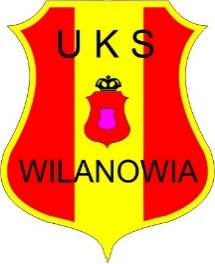 Instytucje i firmy wspierające turniejSP 300 im. Wandy Rutkiewicz – baza noclegowa i żywieniowaDzielnica Wilanów m.st Warszawy - patronatCSW Wilanów – obiekty sportoweWarszawsko-Mazowiecki Związek Piłki Ręcznej - patronatUnia Związków Sportowych Warszawy i Mazowsza - patronatC&F S.A. – sponsorUsługi Gastronomiczno-Handlowe Justyna Banasiuk – wyżywienieMakesport Polska – nagrodyMED.-EKIPA – zabezpieczenie medyczne10. Rodzice zawodników UKS Wilanowia – przekąski i smakołyki2011201120111UKS Diament Ostrołęka2MDK  Bartoszyce3UKS Niedźwiadek Węgrów4UKS Wilanowia I Warszawa5UKS Bat Kartuzy6UKS Kontra Warszawa7UKPR Agrykola8APR Gdynia9SPR Pabiks Pabianice10UKS Wilanowia II Warszawa (2012)11OTM Lesznowola12UKS Sprint Ulan Majorat2010201020101MTS Kwidzyn2KS Victoria Piaseczno3MLKS CZARNI Olecko4UKS Kontra Warszawa5OTM Lesznowola6MOKS Słoneczny Stok Białystok7UKS Niedźwiadek Węgrów8UKS Wilanowia I Warszawa9UKS Jedynka Łuków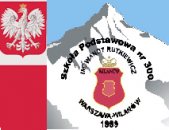 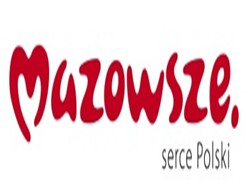 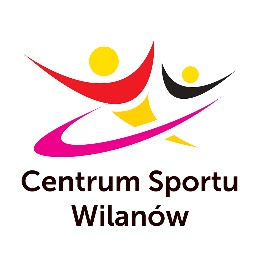 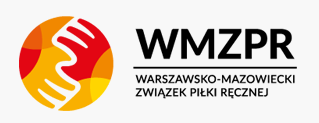 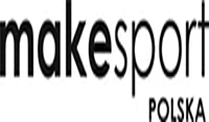 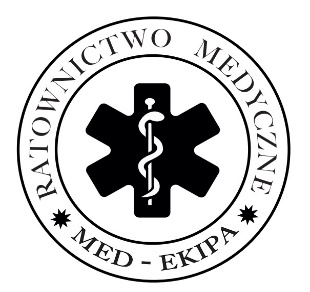 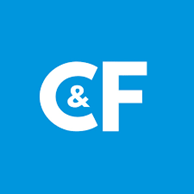 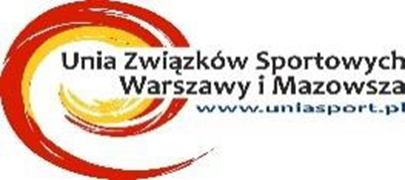 Rocznik 2011KlubNajlepszy zawodnik w turniejuNajlepszy zawodnik w turniejuWiktor RODAKMDK BartoszyceNajlepszy bramkarz turniejuNajlepszy bramkarz turniejuJan BARDADYN    UKS Niedźwiadek WęgrówNajlepszy strzelec turniejuNajlepszy strzelec turniejuAleksander FERENCUKS Diament Ostrołęka(40 bramek)  Rocznik 2010KlubNajlepszy zawodnik w turniejuNajlepszy zawodnik w turniejuFilip WINIARZ  KS Viktoria PiasecznoNajlepszy bramkarz turniejuNajlepszy bramkarz turniejuCyprian KIŚLICA   MTS KwidzynNajlepszy strzelec turniejuNajlepszy strzelec turniejuMikołaj RYMARCZYKUKS Kontra Warszawa (34 bramki)Rocznik 2011Rocznik 2011UKS Diament OstrołękaWITOLD SAULENASMDK  BartoszyceNIKLAS SOWIŃSKIUKS Niedźwiadek WęgrówALAN SACZUK – MOLANUKS Wilanowia I WarszawaKozik DanielUKS Bat KartuzyFILIP PYSZKAUKS Kontra WarszawaJERZY MAŁEKUKPR AgrykolaADRIAN TOMCZYKAPR GdyniaJULIAN SZYCHOWSKISPR Pabiks PabianiceTYMON STĘPNIAKUKS Wilanowia II WarszawaKolanowski JanOTM LesznowolaKUBA OSTASZUKS Sprint Ulan MajoratALEKSANDER PIASKORocznik 2010Rocznik 2010MTS KwidzynMIKOŁAJ MAGRZIAKKS Victoria PiasecznoMIKOŁAJ KOWALEWSKIMLKS CZARNI OleckoBARTOSZ ZAMOJSKI	UKS Kontra WarszawaMIKOŁAJ RYMARCZYKOTM LesznowolaADAM WIŚNIAKMOKS Słoneczny Stok BiałystokDAWID PASIUKUKS Niedźwiadek WęgrówOLIWIER RUDNIKUKS Wilanowia I WarszawaPolak MaciejUKS Jedynka ŁukówBARTŁOMIEJ GROCHOWSKI